Medical and Sports Science CommitteeMedical and Sports Science Committee Members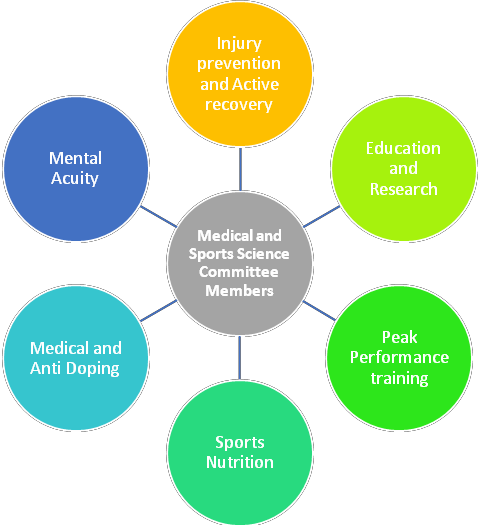 Education and ResearchSports NutritionMedical and Anti DopingMental AcuityInjury prevention and Active recoveryPeak Performance training#NameRoleAssignment1.Doctor Marisa NimrodEmergency Response, Acute Injury Management, advanced life support, 1 st Vice President of the Trinidad and Tobago Medical Association, ProjectManagement.Chairman2.Roger EvelynHolistic Therapist, Bodywork, Partitioner and Sportand InjuryCo Chairman3.Alexandria OltonSportsTT – Exercise PsychologistConsultant Only4.Asha De Freitas-MoseleyCertified Sports Medicine Athletic Trainer/TherapistPolicy Director5.Yohance AyodikeBehavior Change ConsultantFIFA and Elite Referees6.Mannan SedighiSport Science, Sport Nutrition, strength andconditioning CoachFIFA and Elite Referees7.Doctor Sergiy AdoninMD, MCh(Tr&Orth), DM (orth), FRSC Ed(tr&orth),PGDip Orth Sc Specialist Orthopaedic SurgeonFIFA and Elite Referees8.Savaitri RampersadMedical Massage TherapistFIFA and Elite RefereesCommittee Members:Committee Members:Committee Members:Committee Members:9.Doctor Anyl LloydGopeesinghMSC Sports And Exercise Medicine10.Doctor Joanne RagoonananMSc Sports Medicine11.Doctor Terrance BabwahMSc. Sport & Exercise Med(Univ Bath), MFSEM(UK)12.Doctor Vernice RichardsSports Psychologist13.Donald La GuerreSport and Exercise Psychology B.Sc.14.Gregory SealsSports Performance Specialist15.Janelle BrunoRegistered Dietitian16.Commander Doctor IsraelDowlatBachelor of Medicine and Bachelor of Surgery (M.B.B.S)17.Martin SedighiSports Management – Futsal Director18.Tracey PierreSport and Exercise Nutrition19.Cherice Bronte-TinkewRegistered Dietitian20.Arielle PounderRegistered Dietitian And Personal Trainer